Конспект урока 6 классТема урока: «Изображение пространства».Тип урока: урок  повторения и закрепления новых знаний.Цели: Познакомить учащихся с понятиями: «пространство» и «объём» в  изобразительном искусстве. Создать условия для написания пейзажа с передачей  пространства и передачей объёмов предметов.Задачи: Образовательные:Познакомить с художественно – выразительными средствами;Познакомить с понятиями: «пространство» и «Объём» в живописи;Познакомить учащихся с выразительными возможностями пространственного изображения.Учить видеть пространство и как оно создаётся при помощи художественно-выразительных средств.Развивающие:Развивать приёмы работы красками.Развивать мыслительные операции.Воспитательные:Воспитывать любовь к живописи;Воспитывать познавательный интерес к пейзажу;Воспитывать позитивное отношение к урокам изобразительного искусства и к изобразительной деятельности вообще;Воспитывать оценочное отношение к своим рисункам и к рисункам товарищей.Универсальные учебные действия (УУД)Познавательные: • Уметь делать выводы, оперируя с предметами и их образами;• Развивать способность смыслового восприятия произведений живописи;      • Осуществлять анализ объектов.Коммуникативные:• Вступать в учебный диалог с учителем;• Слушать и понимать речь других, формировать собственное мнение.Регулятивные: • Развивать умение принимать и сохранять творческую задачу, планируя свои действия в соответствии с ней;• Проявлять самостоятельность;• Уметь признавать ошибки.Личностные:     • Уметь организовывать себя на выполнение поставленной задачи;• Развитие эстетических чувств.• Повышение уровня мотивации творческой деятельности.Оборудование:Для учителя  (интерактивное оборудование: проектор, наглядный материал: репродукции пейзажей художников).Для учащихся  (альбомные листы, краски, кисти, карандаши, ластик).План урока:1. Приветствие. Мотивация к учебной деятельности. Организационный момент. (1 мин)2. Актуализация (3 мин)3. Определение темы, цели и задачи урока. (3 мин)4. Основная часть урока (6 мин)5. Практическое задание (20 мин)6. Подведение итогов(3 мин)7. Рефлексия (3 мин)8. уборка рабочих мест (1 мин)                                                  Ход урока:1. Приветствие. Мотивация к учебной деятельности. Организационный момент.- Здравствуйте ребята! Сегодня у нас с вами красочный урок, на некоторое время мы освоим профессию художника, а какого именно вы узнаете позже. Сегодня вам понадобится альбомный лист, простой карандаш, ластик, краски и кисти.2. Актуализация (5 мин)- Что такое “ Живопись”? Кто скажет? (ответы учащихся)-Хорошо, есть несколько определений живописи”. Одно из них гласит: “Живопись – это такой вид изобразительного искусства, в котором цвет играет главную роль”. И еще одно определение – “Живопись” означает писать жизнь, писать живо, т.е. полно и убедительно передавать действительность-Главным в живописи является цвет! Цветом можно мыслить, конструировать форму предмета, передавать пространство и объём. Для того, чтобы нам видеть мир целостно, таким какой он есть в произведения искусства, художникам очень важно обладать навыками пространственного изображения. Чтобы получить глубинную картину, нужно знать не только свойство цвета, а также вспомнить о линейной и воздушной перспективе и точки зрения. 3. Определение темы, цели и задачи урока.- Давайте назовём тему нашего урока. (варианты учащихся)- А что нужно делать чтобы получить пространство в художественном произведении (варианты учащихся)-Правильно! Изображать. Тема нашего урока «Изображение пространства»- Задачей нашего урока является написание пространственного пейзажа4.Основная часть урока-Пространство в живописи – созданная цветом и светом глубина, видимость расположения предметов на планах,  чтобы создать пространство в работе  необходимо владение познаниями в области цветоведения и навык применения этих познаний. Именно благодаря цвету, есть возможность ощутить всю глубину живописного произведения и воспринять реалистичность изображения. У цвета замечательное свойство. Различные цвета могут создавать ощущение приближения к зрителю или удаления, т. е. с помощью цвета можно передать глубину пространства. Это происходит за счет контраста светлого и темного, различной насыщенности цвета, разницы площадей цветовых пятен. Также  для создания ощущения глубины фон так же важен, как и отдельные цвета. Пространство также  создаётся при выявлении в предметах света и тени,  тёплого и холодного цвета (тёплый выдвигается вперёд, холодный-уходит в глубину) в правильности наложения мазков. - Теперь давайте вспомним и рассмотрим «цветовой круг». Что вы мне можете о нём рассказать? (ответы учащихся)-Весь цветовой спектр в свою очередь делится на теплые и холодные цвета. Различить их очень просто. Все цвета, что ассоциируются с огнем, солнцем, жарой, теплом, летом относятся к  теплой цветовой гамме.								Все цвета, которые ассоциируются с холодом, стужей, льдом, зимой, глубиной, относятся к холодной цветовой гамме.								На цветовом круге наглядно видно, какие цвета считаются холодными, а какие теплыми (рассматриваем «цветовой круг»).							Зеленый может быть теплым (если в нем больше желтого) и холодным (если в нем больше голубого цвета), точно так же и фиолетовый, розовый, коричневый и другие сложные цвета, могут быть теплыми и холодными, в зависимости от оттенка.5.Практическое задание. Работа в парах. На основе полученных знаний написать пространственный пейзаж по представлению.- Учитель объясняет, что для начала нужно нарисовать карандашом, передать перспективу и только потом следует приступать к работе с красками. Напоминает, что тёплые и холодные тона в изображении выстраивают  пространство, показывают плановость и глубину. Чем далее, тем холоднее. Теплые цвета воспринимаются более материально, на плоскости картины они кажутся выступающими вперед, холодные, напротив, отступают в глубину. ( учитель кладёт памятку на рабочее место каждому ученику) 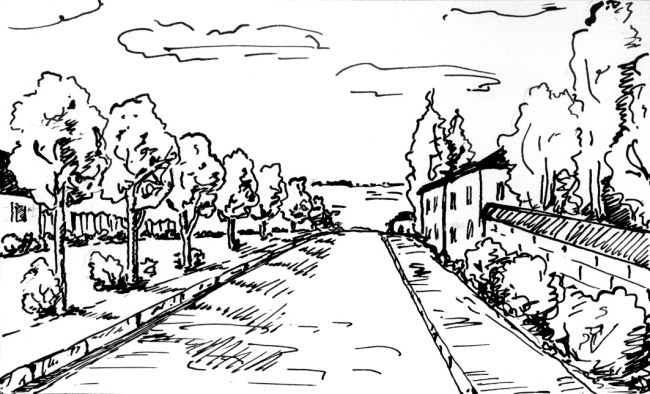 -А теперь приступим к написанию!6. Подведение итогов- Выставка работ.Учитель задаёт вопрос ребятам:- При помощи чего мы сегодня создавали пространство в пейзаже?- Что обязательно нужно знать для передачи пространства на плоскости?7.Рефлексия.Продолжи:- Мне понравилось…-Мне запомнилось…-У меня получилось…-У меня возникли трудности…Всем спасибо за урок! До свидания!,8.Уборка рабочих мест.-Убираем рабочие места. 